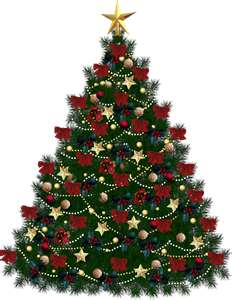 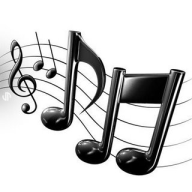 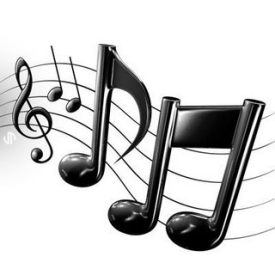 PROGRAMGLASBENA SEKCIJAKUD FRANCE PREŠEREN VOJNIKNOVOLETNI NASTOP MALEGA ORKESTRAIN MLADIH UPOVVABLJENI V KULTURNI DOMFRANCE PREŠERENV NEDELJO, 20.01.2012 OB 17.00 URISANDRA PETEK / MALI ORKESTERRibič, ribič me je ujel (M. Sepe/G. Strniša /arr. V. Krebelj)9. MALI ORKESTER / INSTRUMENTALVRTILJAK (J. Robežnik /arr. V. Krebelj)MALI ORKESTER / INSTRUMENTALSafari (neznani avtor /arr. V. Krebelj)10. MALI ORKESTER / INSTRUMENTALBELA SNEŽINKA (M. Kinel, slov. izvirnik VETER / arr. V. Krebelj)MALI ORKESTER / INSTRUMENTALSentimental yourney (L. Brown /B. Homer / arr. V. Krebelj)11. MALI ORKESTER / SANDRA PETEKVOZI ME VLAK V DALJAVE (J. Privšek / arr. V. Krebelj)MALI ORKESTER / INSTRUMENTALO when the Saint's (spiritual /arr. V. Krebelj)12. MALI ORKESTER / INSTRUMENTALNew York (J. Kander / L. Bernstein /arr. V. Krebelj)MATIJA ZAVRŠEK / MAKS SITAR (saksofon) / MALI ORKESTERMoskovske noči (W. Solowjew / arr. V. Krebelj)13. MATIJA ZAVRŠEK (saksofon) / MALI ORKESTERPortorož (F. Horvat / arr. V. Krebelj)MALI ORKESTER / INSTRUMENTAL       Melodija (A. Rubinstein / arr. V. Krebelj)14. MALI ORKESTER / INSTRUMENTALTam, kjer sem doma (J. Privšek / arr. V. Krebelj)MALI ORKESTER / INSTRUMENTAL       Silvestrski poljub (J. Privšek /arr. V. Krebelj)15. ŠPELA ZAVRŠEK (klavir) / MALI ORKESTEREntertainer (S. Joplin / arr. V. Krebelj)NINA MERNIK / MALI ORKESTERI'do, I'do, I' do  (ABBA / arr. V. Krebelj)16. SANDRA PETEK / MALI ORKESTERVenček narodnih skladb (J. Privšek /arr. V. Krebelj)